Уважаемые родители!Предлагаем Вам рекомендации по организации общения с детьми, имеющими трудности в речевом развитии.С каждым годом жизнь предъявляет все более высокие требования не только к взрослым, но и к детям. Неуклонно растет объем знаний, и педагоги хотят, чтобы усвоение этих знаний было не механическим, а осмысленным. Для того чтобы помочь детям справиться с ожидающими их сложными задачами, нужно позаботиться о своевременном и полноценном формировании у них речи.  Довольно часто к логопеду обращаются родители с жалобами на задержку речевого развития ребенка на данный возрастной период. Какую же работу нужно проводить с этими детьми? Как же им помочь?Для нормального становления речевой деятельности необходимы определённые условия психического развития. Прежде всего, необходимо, чтобы у ребёнка:Достигли определённой степени зрелости различные структуры головного мозга;Правильно и координированно работали голосовая и дыхательная системы, органы артикуляции;Были достаточно развиты слух и зрение, двигательные навыки, эмоции;Формировалась потребность в общении.Овладение речевой деятельностью предполагает:* способность говорить;* способность понимать сказанное.Речь ребенка развивается под влиянием речи взрослых и в значительной мере зависит от достаточной речевой практики, нормального социального и речевого окружения, от воспитания обучения, которые начинаются с первых дней его жизни. Подражание - непременное условие овладения речью. Но чтобы ребёнок сам, по собственной инициативе, начал говорить, у него должна сформироваться потребность в этом, есть желание что-то сказать..Причины задержки в развитии речи детей различны:состояние его анамнеза; отклонения в строении артикуляционного аппарата;стрессы, психические заболевания;частые заболевания малыша, ослабляющие его организм,недостатки педагогических воздействий;сложная адаптация к новым условиям жизни в дошкольном учреждении и другие. Речевые дефекты отражаются на общем развитии ребёнка, на формировании психической деятельности, ограничивают познавательные возможности и эмоциональные проявления, могут порождать нежелательные личностные качества и особенности поведения, нарушать межличностные отношения.Такие дети нуждаются в своевременной квалифицированной  помощи невролога, логопеда, психолога, что в значительной мере ускорит ход речевого и умственного развития малышей.Направления работы1.Развивайте понимание речи, используя простые инструкции типа «Дай ручку», «А где ножка?», «Покажи носик у собачки», «Положи Машу спать», «Положи мяч в коробку», «Посади куклу в коляску» и т.п., опираясь на то, что ребёнку доступно.-Не дожидаясь, пока ребёнок начнёт сам вступать в речевой контакт, развивайте мыслительные процессы, начинайте учить его различать предметы по размеру  (покажи большой мяч – маленький мяч), соотносить цвета, форму (дай такое же ведёрко, как у меня), количество (покажи один –  покажи много).2.Развитие слухового внимания:Пробуждение интереса к звукам окружающего мира (послушаем тишину; что там шумит...);Дифференциация тихих и громких звуков;Определение направления и источника звука (игры с музыкальными инструментами);Развитие умения соотносить количество звучаний с числом (повторить ритм);Развитие умения ориентироваться на смысл сказанного. По мере наращивания словаря и появления простейшей фразы у ребёнка формируется потребность в речевом общении. Здесь очень важно поощрять желание ребёнка говорить. Одной из форм стимуляции этой потребности является, естественно, похвала взрослого как положительное подкрепление достижений ребёнка. Поэтому не скупитесь на хорошие слова и радостные восклицания! «Будильник» Эта игра очень нравится детям. Основная цель: стимуляция произнесения ребенком звукоподражаний: тик-так на эмоциональном подъеме. Взрослый «заводит будильник», совершая круговые движения указательным пальцем по ладони (животу, спине, голове) ребенка, произнося «тик-так», затем ритмично потряхивает ладонь ребенка «звенит будильник – зззззз!». Затем взрослый предлагает ребенку завести будильник на ладони взрослого, в это время ребенок уже сам произносит «тик-так, зззз», в первое время – ребенок произносит эти звуки совместно со взрослым. Данная игра также преследует цель развития ощущений от прикосновений, от собственного тела, что очень важно для развития детей. 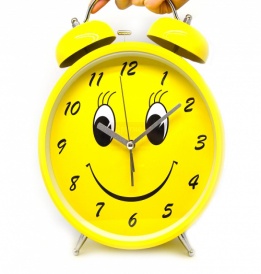 «Свечи» 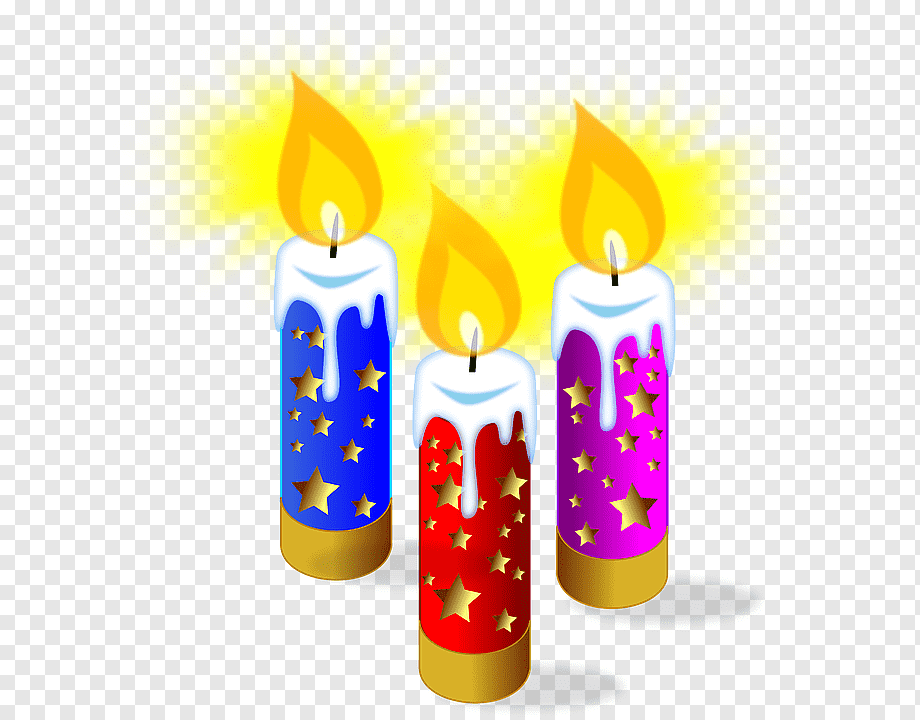 Игра направлена на развитие дыхания, понимания речи, а также произнесения слов «огонь, дым, дуть» или звуков «ф, п». Перед ребенком выставляются разные по размерам, формам, цветам свечи - плавающие, греющие (в форме столбиков, круглые, в форме животных). Взрослый вместе с ребенком зажигает свечи, очень эмоционально при этом произнося: «Смотри, огонь! Огонь!». Затем взрослый предлагает ребенку выполнить различные задания: задуй красную свечу, а теперь синюю. Дуй!  Что ты будешь делать – взрослый должен стремиться к тому, чтобы ребенок ответил – «дуть». Когда ребенок задует свечу, взрослый эмоционально произносит, «смотри, дым! Ура! Что это? (дым, правильно)». «Ёжики» 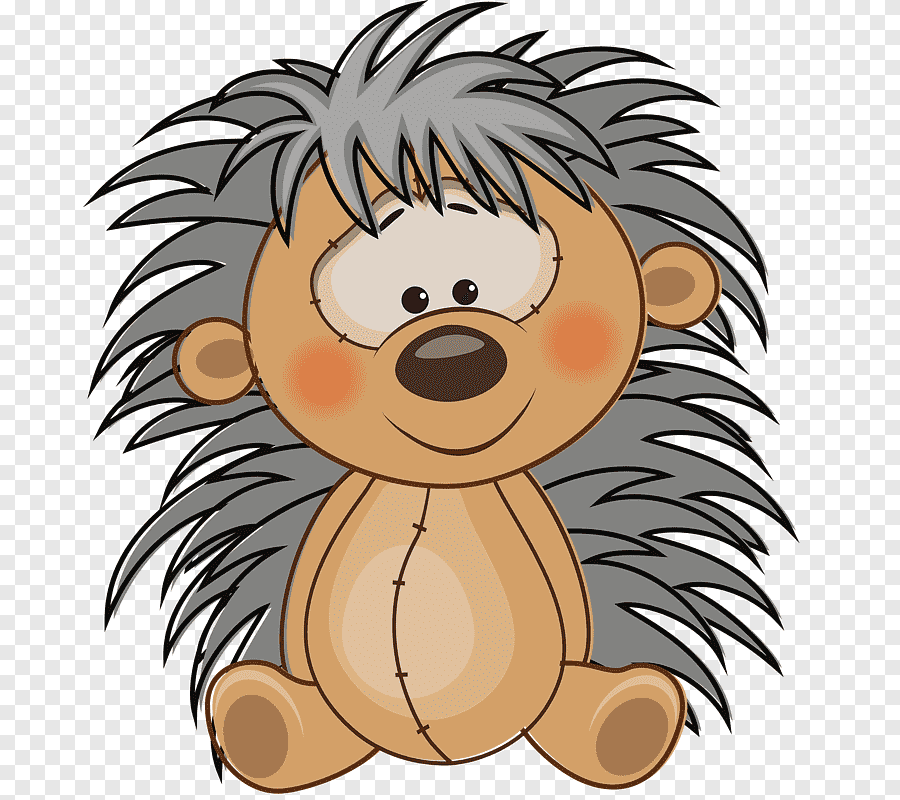 – Давайте поиграем в ёжиков. Я буду говорить слова и показывать движения, а вы повторяйте за мной!Вот свернулся ёж в клубок,(дети присаживаются на корточки)Потому что он продрог.«ОЙ-ОЙ-ОЙ!»(говорим жалобным голосом вместе с детьми)Лучик ёжика коснулся,Ёжик сладко потянулся.«АЙ-АЙ-АЙ!»«Бобик»Вот наш Бобик,Можно использовать мягкую игрушку.Славный пёс!Гав! Гав!Хлопаем в ладоши (2 раза);Белый лобик,указательный жест – показываем на лоб;Черный нос!указательный жест – показываем на нос;Гав! Гав!хлопаем в ладоши (2 раза);Бобик, Бобик,Лапку дай!жест «здороваемся» – берем за лапу, трясем ее;Гав! Гав!хлопаем в ладоши (2 раза);Сядь на коврикИ не лай!жест «тихо» – прижимаем указательный палец к губам.Игры для развития мелкой моторики1. Упражнение с пипеткойДля этого упражнения вам понадобится пипетка и небольшие емкости для наливания жидкости. 2. Сортировка мелких предметовСортировка по цвету, форме, размеру мелких предметов, например, бусинок.3. ПрищепкиПрищепки можно цеплять не только на веревочку, но и на картонную коробку. Чтобы сделать это упражнение более интересным и полезным, можно наклеить круглые стикеры с буквами (картинками) по краю коробки и написать соответствующие буквы (картинки) на прищепках. Задание состоит в том, чтобы найти и совместить букву (картинку) на прищепке с буквой (картинкой) на коробке. Можно заменить буквы (картинки)  цифрами или геометрическими фигурами.4. Бусы Нанизывание бусинок на нитку или соломинку прекрасно развивает тонкую моторику.5. Сортировка семянТребуется рассортировать различные виды семян с помощью пинцета, либо захватывая семечко пальчиками.6. ЗубочисткаВзрослый заранее рисует на листе бумаги какую-нибудь букву, цифру или простой рисунок. После этого лист бумаги кладется на ковер, и ребенок должен при помощи зубочистки проколоть дырочки по контуру рисунка. Когда работа будет закончена, предложите ребенку посмотреть рисунок на просвет.